RE- The Kingdom of GodLesson 11:LO: To be able to explain how my beliefs are linked to my behaviour and how this will me achieve the Kingdom of God in my life.HOM: Thinking about Thinking.Complete a BUBBLE MAP with your ideas of how you can create the Kingdom of God here on earth in your life today.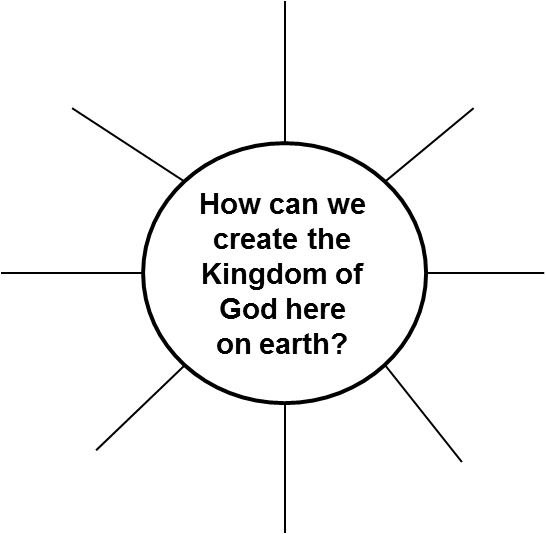 Answer the Thinking Hats questions in full sentences:Yellow Hat: What would be the benefits of being a worker for God’s kingdom? Red Hat: What would that be like to be a worker for God’s kingdom? Green Hat: What rewards would we gain from having God’s Kingdom here on Earth?Black Hat: What problems may you find when trying to create God’s Kingdom here on Earth?Complete a MULTI FLOW MAP to show how a person’s behaviour can have an effect on their life and their relationship with God.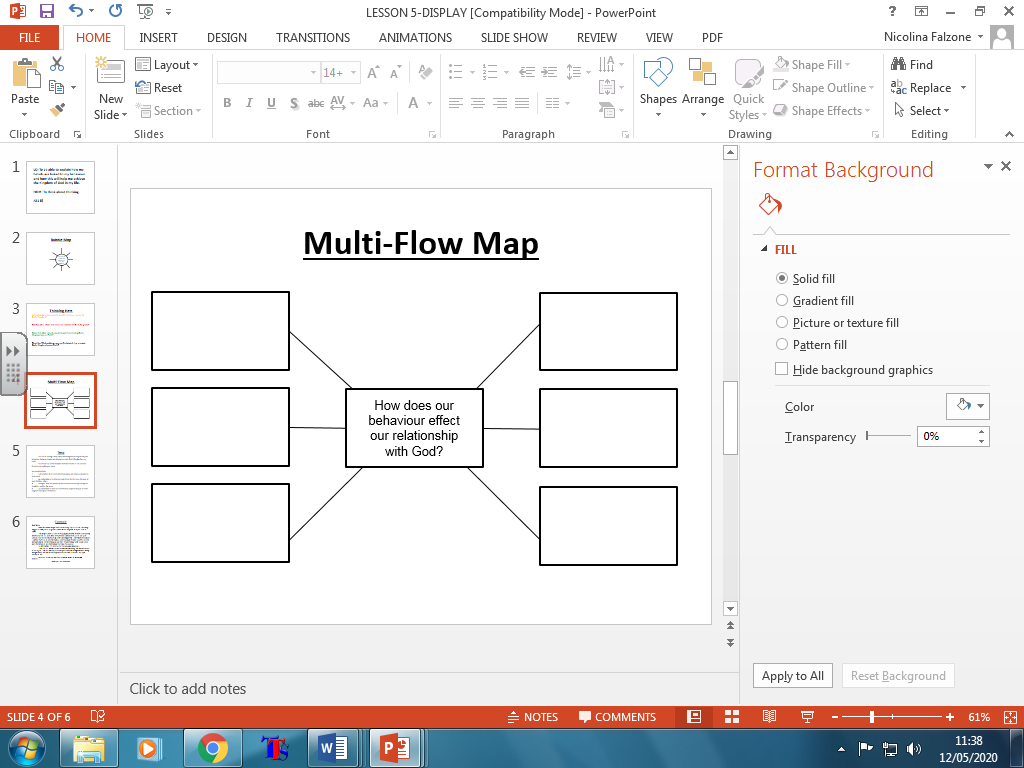 Task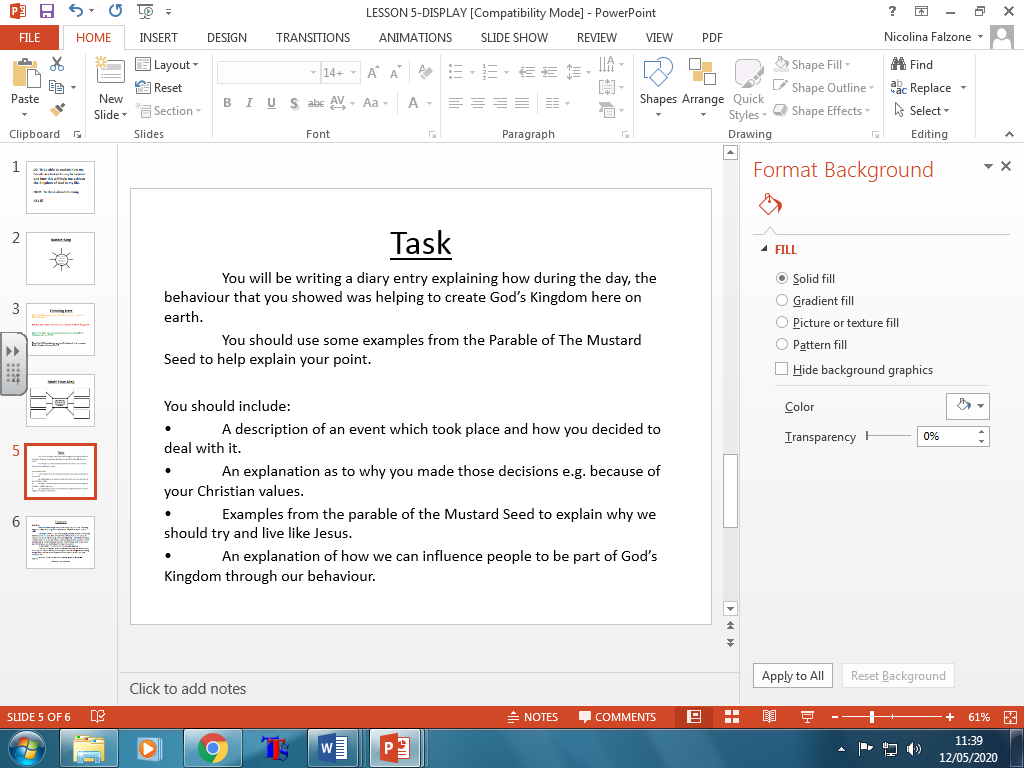 This is an example to help you structure your diary entry: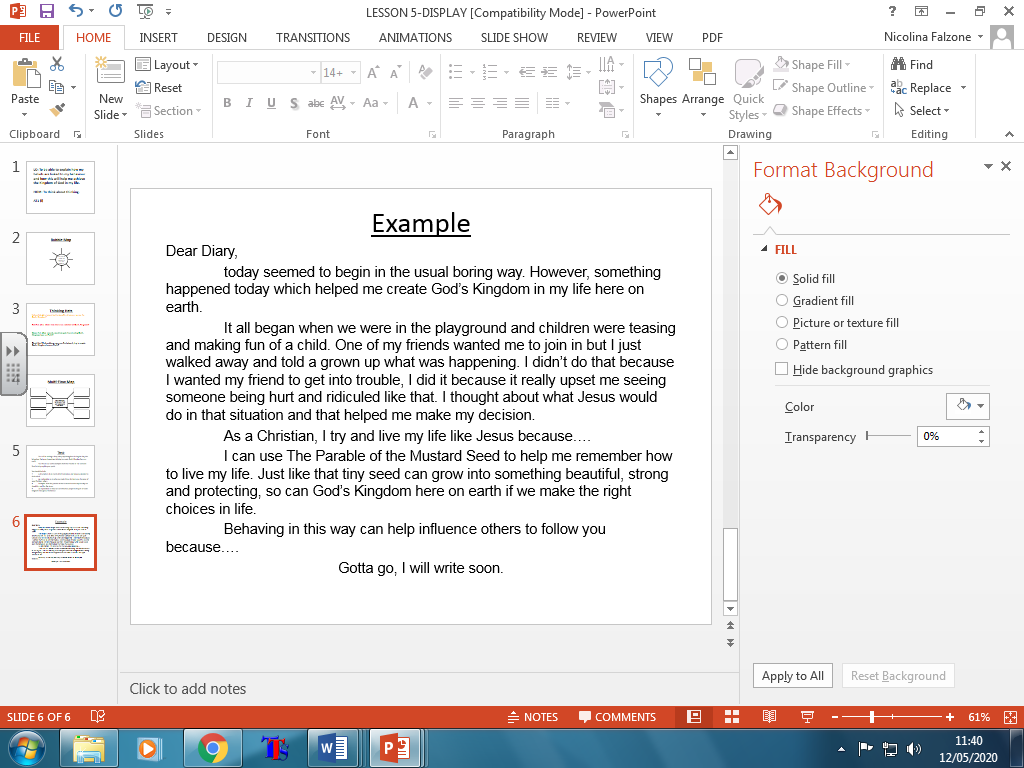 